Name____________________________________________ Period_________ Date____________Which Do Ewe Pick?Directions:  Livestock producers must decide which animals they keep in their breeding herd from year to year as the animal ages.  They must also add to their herd to replace animals that have come to the end of their productive life.   Read the following scenarios and choose which animals you will keep.	Scenario 1: Replacement Heifers on a commercial cattle ranchYou would like to keep 2 of the following heifer calves to maintain and build the size of your cow/calf operation.  Preferred replacement heifers come from an older cow because she is more likely to pass on good fertility traits.  Dark pigmented eyes are also preferred to lessen disease.  You don’t want to keep heifers that came from difficult births.  Place an “X” on the heifers that will go to market.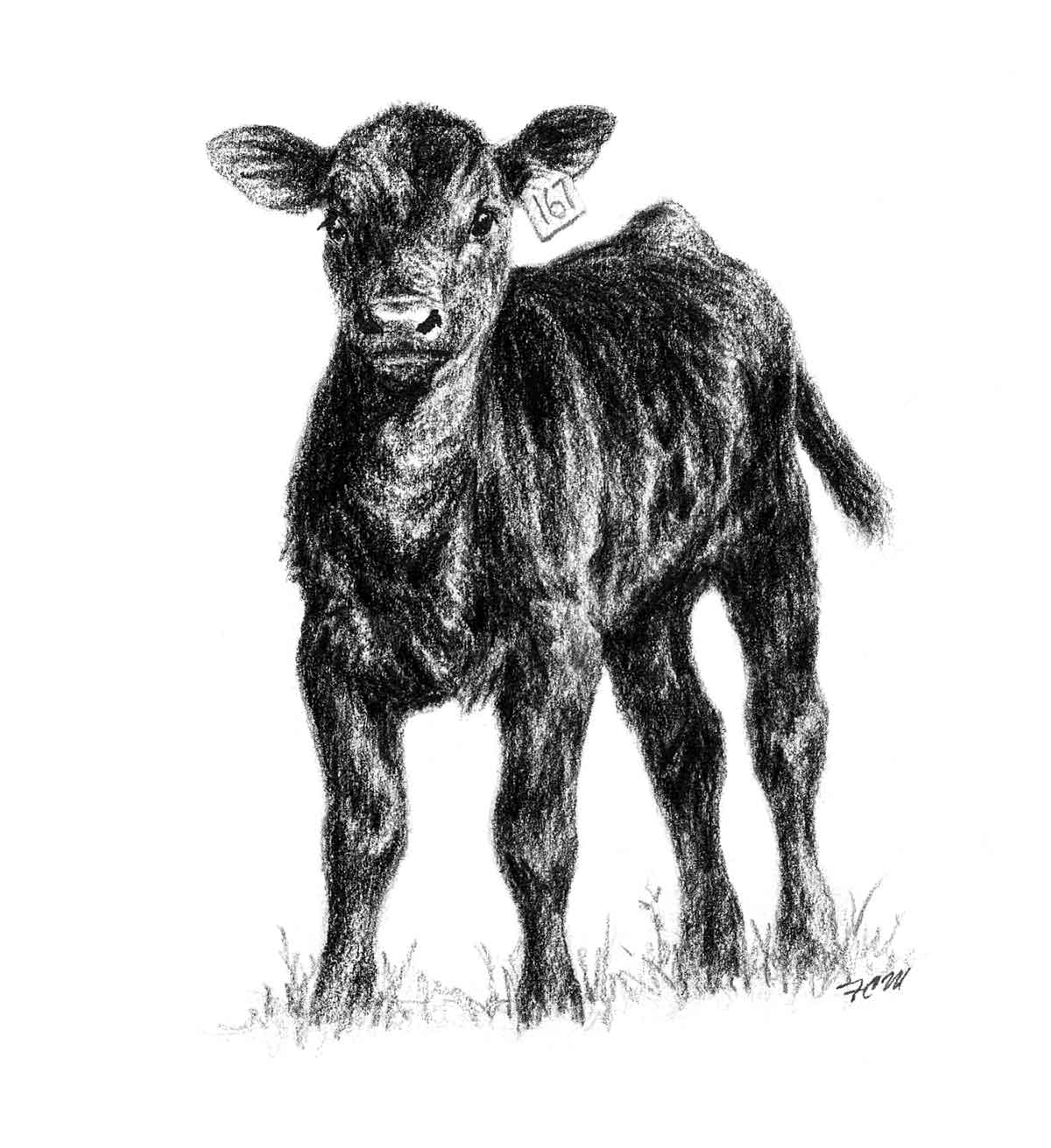 Why?Scenario 2: Replacement gilts on a commercial pig facilityChoose 2 of the following gilts to keep for breeding on your pig farm. It’s very important for the gilt to have correct structure of her feet and legs to remain sound on the cement of most pig facilities.  Gilts should have 12 well-spaced teats on her underline to be able to feed a large litter.  They also consider the fertility statistics of the mother and prefer gilts that came from a large litter.  Place an “X” on the gilts that will go to market.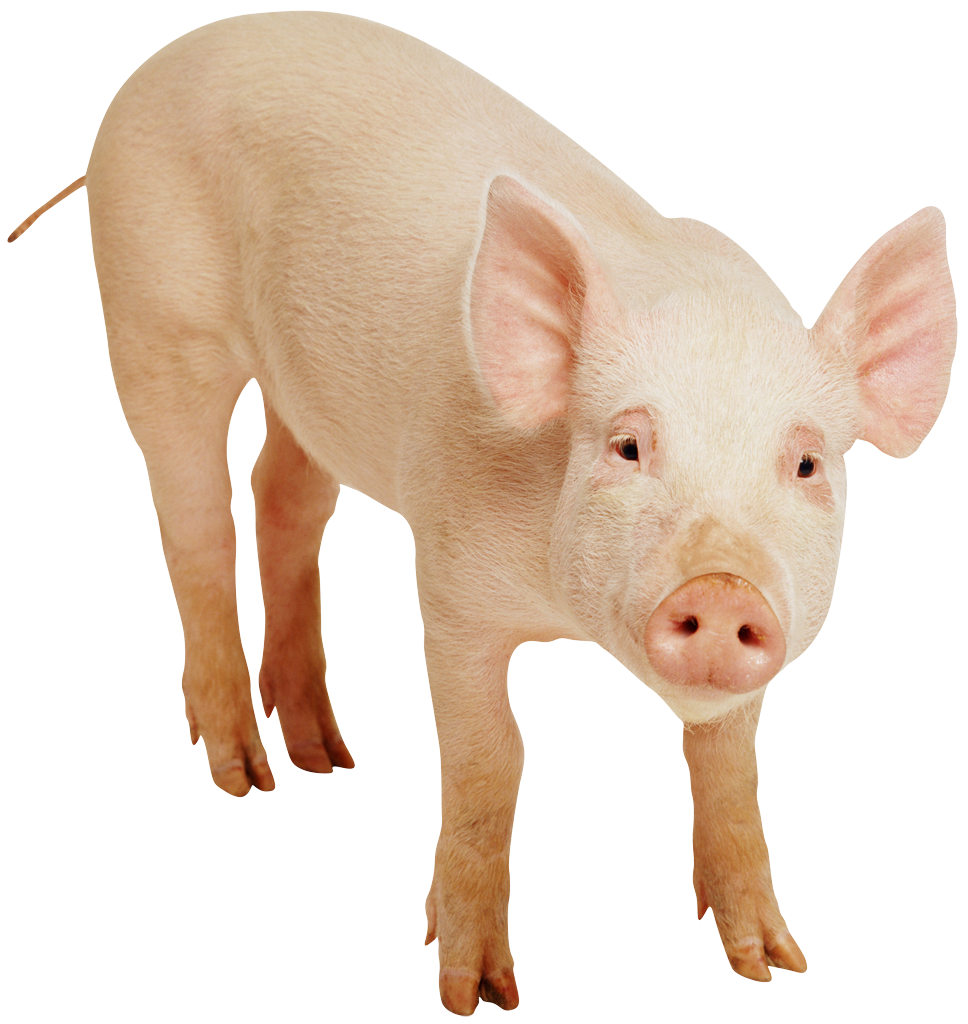 Why? Scenario 3: Replacement ewes on a commercial sheep farmYou would like to keep 2 of the following 5 ewe lambs for breeding in your flock.  Your production goals are to sell a 150% lamb crop (1.5 lambs per ewe) so you prefer lambs born as twins or triplets.  You maintain a herd of ewes with medium to fine wool free of black fibers (white faced). You also want to have 50 percent of your ewe lambs to lamb as yearlings. Heavier, faster growing ewe lambs are more likely to breed and lamb as yearlings. Place an “X” on the lambs that will go to market. 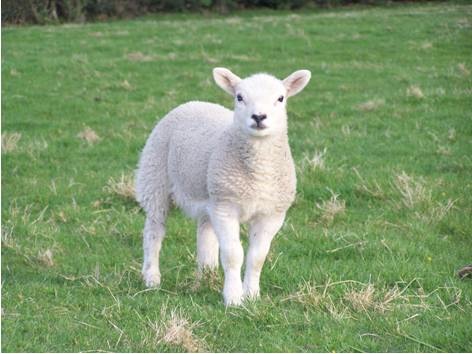 Why? Scenario 4: Keep or Cull Dairy CowsThe average dairy cow will milk 3-5 lactations in her productive life.  Dairy cows must produce enough milk to justify their feed and management costs.  It’s also important that the cow becomes pregnant in order to have another calf and begin the milk production cycle again.  “Cull” 2 of the following milk cows by placing an “X” on the 2 that will leave the milk herd and go to market.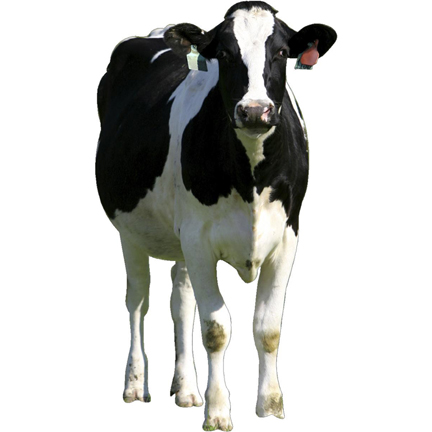 Scenario 5: Keep or Cull EwesThe average ewe will live for 6-8 years producing lambs each spring. Good ewes should lamb by age 2, have good body condition, history of twins or triplets preferred, and be good milk producers.  “Cull” 2 of the following ewes by placing an “X” on the 2 that will go to market.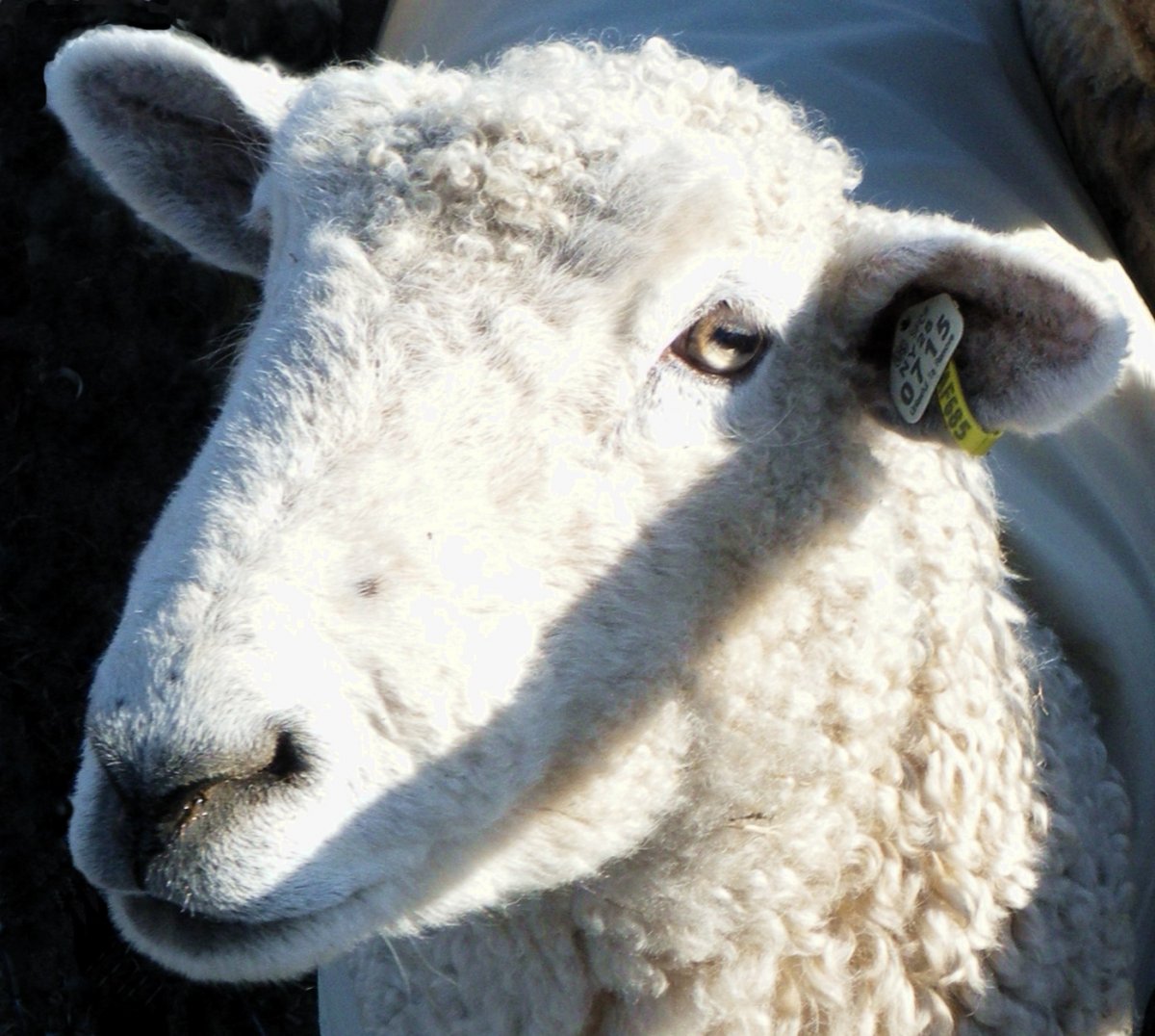 